МУНИЦИПАЛЬНОЕ  ОБЩЕОБРАЗОВАТЕЛЬНОЕ  УЧРЕЖДЕНИЕ«МАЛАКЕЕВСКАЯ СРЕДНЯЯ  ОБЩЕОБРАЗОВАТЕЛЬНАЯ  ШКОЛА» ПРИКАЗс. Малакеевоот 10 октября 2022 года№ 180О переходе на обучение с применениемэлектронного обученияи дистанционных образовательных технологийНа основании ст. 44. п.3 Закона об образования, на основания заявленияродителей (законных представителей) детей, посещающих МОУ «МалакеевскаяСОШ»ПРИКАЗЫВАЮ:1. Обучающихся Малакеевской средней школы перевести на обучение с    применением электронного обучения и дистанционных образовательных технологий с 11.10.2022 года.2. Назначить заместителя директора школы Ялынко Ю.Ю. ответственнымлицом за организацию обучения с помощью дистанционныхтехнологий. Ответственному за дистанционное обучение вобразовательной организации:2.1.2.2.Проводить мониторинг обеспеченности доступа педагогическогосостава к персональным компьютерам с выходом в сеть Интернет.На регулярной основе производить контроль взаимодействияклассных руководителей с обучающимися и родителями с цельювыявления и предотвращения трудностей в обучении, поддержкеэмоционального контакта.3. Педагогическому коллективу школы уроки проводить согласнорасписания, с соблюдением режима звонков. (Приложение1)4. Классным руководителям:4.1.4.2.Осуществлять учет обучающихся, осваивающих образовательнуюпрограмму непосредственно с применением дистанционныхобразовательных технологий.Контролировать посещение занятий обучающимися.           5. Контроль за исполнением данного приказа оставляю за собой.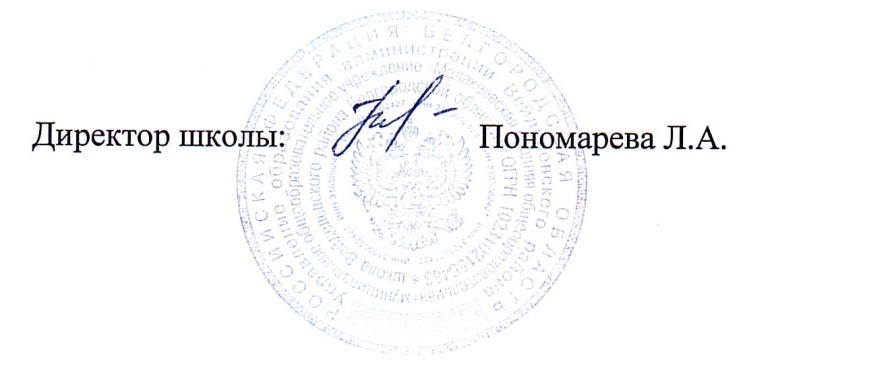 